De este cuadro los chicos anotaron su tema del día Martes 25 de enero de 2022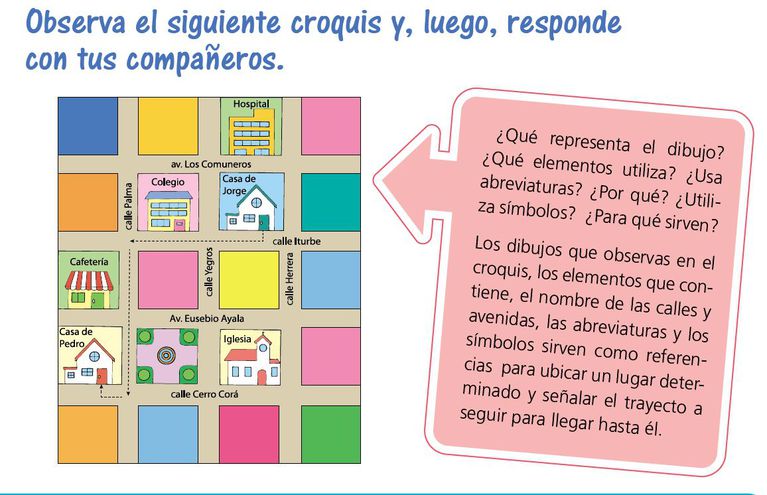 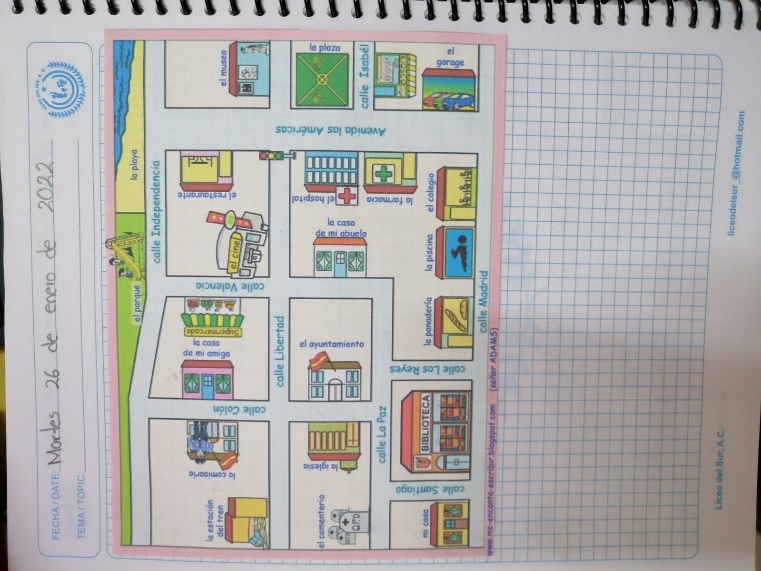 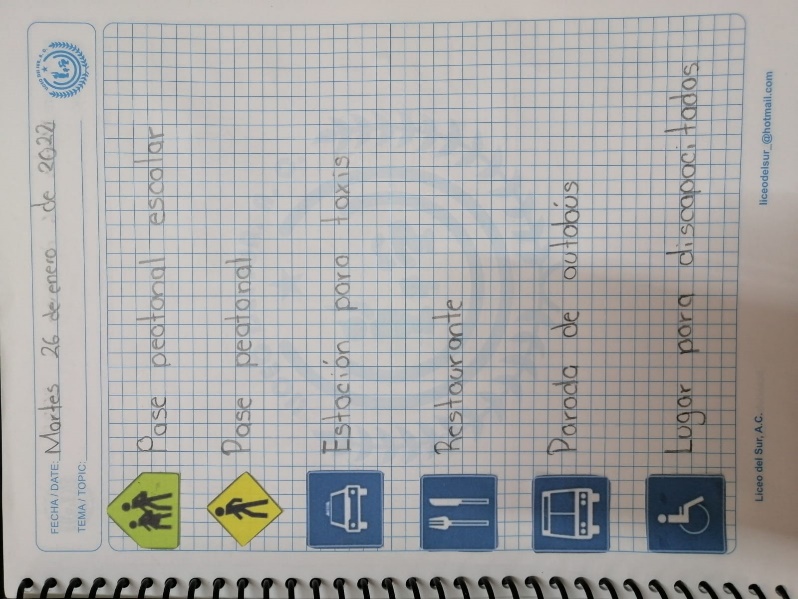 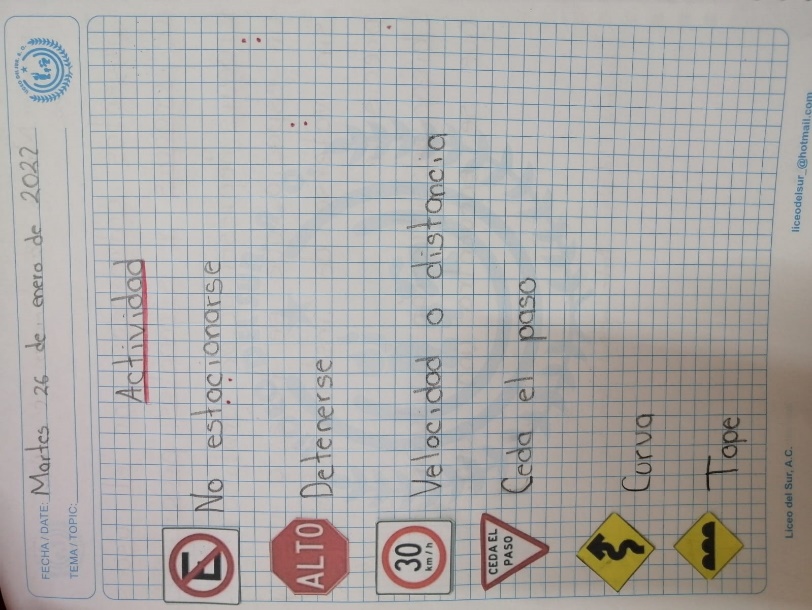 